DynaMed Email Template Directions for use:  First copy and paste the suggested subject line into the subject line of your email.  Next, copy the entire table below including the header, footer and graphics and paste it into the body of your email.  Once you have pasted the table into the body of the email, you can “select all”, center the content, and make edits to the highlighted section toward the bottom to include information specific to your organization.Suggested Subject Line: New Clinical Decision Support Tool - DynaMed Now Available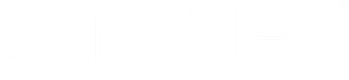 Now Available to {Name of Facility} CliniciansDynaMed® - The Next Generation of Clinical Decision SupportDynaMed combines the highest quality evidence-based information, expert guidance and a user-friendly, personalized experience to deliver accurate answers fast at the point of care.Now Available to {Name of Facility} CliniciansDynaMed® - The Next Generation of Clinical Decision SupportDynaMed combines the highest quality evidence-based information, expert guidance and a user-friendly, personalized experience to deliver accurate answers fast at the point of care.Now Available to {Name of Facility} CliniciansDynaMed® - The Next Generation of Clinical Decision SupportDynaMed combines the highest quality evidence-based information, expert guidance and a user-friendly, personalized experience to deliver accurate answers fast at the point of care.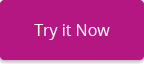 {Right click the button above and link it your organizations access point for DynaMed then delete this copy}{Right click the button above and link it your organizations access point for DynaMed then delete this copy}{Right click the button above and link it your organizations access point for DynaMed then delete this copy}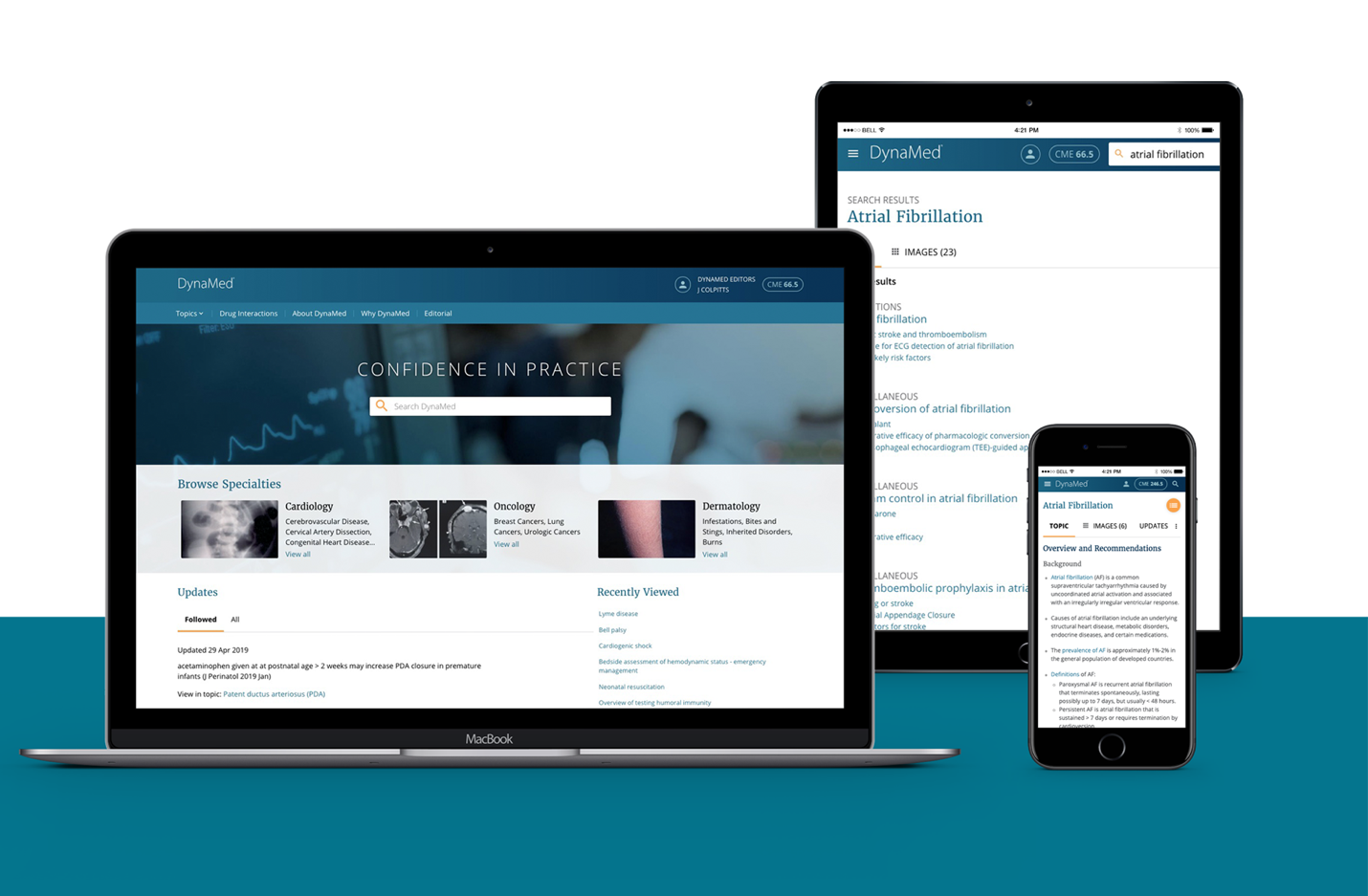 Why DynaMed?Why DynaMed?Why DynaMed?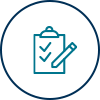 Ensures Confidence in PracticeOur content is created using a rigorous 
evidence-based methodology, robust 
systematic literature surveillance, and 
clinical expertise that complements 
and clarifies the evidence. Ensures Confidence in PracticeOur content is created using a rigorous 
evidence-based methodology, robust 
systematic literature surveillance, and 
clinical expertise that complements 
and clarifies the evidence. 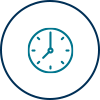 Saves TimeKey takeaways, targeted synopses, and 
clearly defined recommendations maximize efficiency, reducing time-to-answer with information that is quickly accessible 
and actionable.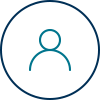 Creates an Individual ExperienceYour personal user account allows 
DynaMed to remember your preferences and anticipate your interests getting you to the information that matters most to you fast. Seamless tracking of your DynaMed usage 
allows you to earn CME and MOC for 
all your activity.Creates an Individual ExperienceYour personal user account allows 
DynaMed to remember your preferences and anticipate your interests getting you to the information that matters most to you fast. Seamless tracking of your DynaMed usage 
allows you to earn CME and MOC for 
all your activity.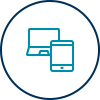 Anytime, Anywhere AccessDynaMed is fully integrated into your 
workflow with features including EHR 
integration, a convenient mobile app and 
single sign-on capabilities.DynaMed can be accessed from {Insert your access information here}.  For more information, please contact: {Insert Name and Contact Information}DynaMed can be accessed from {Insert your access information here}.  For more information, please contact: {Insert Name and Contact Information}DynaMed can be accessed from {Insert your access information here}.  For more information, please contact: {Insert Name and Contact Information}dynamed.com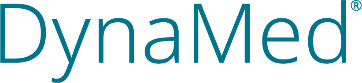 